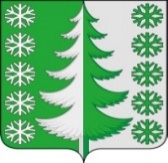 Ханты-Мансийский автономный округ - ЮграХанты-Мансийский муниципальный районмуниципальное образованиесельское поселение ВыкатнойАДМИНИСТРАЦИЯ СЕЛЬСКОГО ПОСЕЛЕНИЯПОСТАНОВЛЕНИЕот 29.12.2022                                                                                                    № 116 п. ВыкатнойОб утверждении административного регламента предоставления муниципальной услуги «Установка информационной вывески, согласование дизайн-проекта размещения вывески»В соответствии с Федеральным законом от 27.07.2010 № 210-ФЗ «Об организации предоставления государственных и муниципальных услуг», постановлением администрации сельского поселения Выкатной от 04.06.2021 № 40 «Об утверждении Порядка разработки и утверждения административных регламентов предоставления муниципальных услуг», руководствуясь Уставом сельского поселения Выкатной:1. Утвердить административный регламент предоставления муниципальной услуги «Установка информационной вывески, согласование дизайн-проекта размещения вывески» согласно приложению к настоящему постановлению.2. Настоящее постановление вступает в силу с момента его официального опубликования (обнародования).3. Контроль за исполнением постановления оставляю за собой.Глава сельскогопоселения Выкатной                                                                        Н.Г. ЩепёткинПриложениек постановлению администрациисельского поселения Выкатнойот 29.12.2022 № 116Административный регламент предоставления муниципальной услуги «Установка информационной вывески, согласование дизайн-проекта размещения вывески» I. Общие положения 1. Предмет регулирования административного регламента 1.1. Административный регламент предоставления муниципальной услуги «Установка информационной вывески, согласование дизайн-проекта размещения вывески» (далее – административный регламент) разработан в целях повышения качества и доступности предоставления муниципальной услуги. Административный регламент определяет стандарт, сроки и последовательность действий (административных процедур) уполномоченным органом местного самоуправления – администрацией сельского поселения Выкатной (далее – администрация) на предоставление муниципальной услуги по установке информационной вывески, согласованию дизайн-проекта размещения вывески. 2. Круг заявителей 2.1. Заявителями на получение муниципальной услуги являются индивидуальные предприниматели и юридические лица (далее – заявитель). 2.2. Интересы заявителей, указанных в пункте 2.1 настоящего административного регламента, могут представлять лица, обладающие соответствующими полномочиями (далее – представитель). 3. Требования к порядку информированияо предоставлении муниципальной услуги 3.1. Информирование о порядке предоставления муниципальной услуги осуществляется: - непосредственно при личном приеме заявителя в Администрации или в многофункциональном центре предоставления государственных и муниципальных услуг (далее – многофункциональный центр, МФЦ) (при наличии возможности получения муниципальной услуги в многофункциональном центре); - по телефону в Администрации или многофункциональном центре; - письменно, в том числе посредством электронной почты, факсимильной связи; - посредством размещения в открытой и доступной форме информации: - в федеральной государственной информационной системе «Единый портал государственных и муниципальных услуг (функций)» (https://www.gosuslugi.ru/) (далее – Единый портал); - на официальном сайте администрации Ханты-Мансийского района www.hmrn.ru раздел «Сельские поселения» подраздел «Сельское поселение Выкатной» (далее - официальный сайт);- посредством размещения информации на информационных стендах Администрации или многофункционального центра. 3.2. Информирование осуществляется по вопросам, касающимся: - способов подачи заявления на предоставление муниципальной услуги; - адресов Администрации и многофункционального центра, обращение в которые необходимо для предоставления муниципальной услуги; - справочной информации о работе Администрации; - документов, необходимых для предоставления муниципальной услуги; - порядка и сроков предоставления муниципальной услуги; - порядка получения сведений о ходе рассмотрения заявления и о результатах предоставления муниципальной услуги; - порядка досудебного (внесудебного) обжалования действий (бездействия) должностных лиц, и принимаемых ими решений при предоставлении услуги. Получение информации по вопросам предоставления муниципальной услуги и услуг, которые являются необходимыми и обязательными для предоставления муниципальной услуги осуществляется бесплатно. 3.3. При устном обращении заявителя (лично или по телефону) должностное лицо Администрации, работник многофункционального центра, осуществляющий консультирование, подробно и в вежливой (корректной) форме информирует обратившегося по интересующим вопросам. Ответ на телефонный звонок должен начинаться с информации о наименовании органа, в который позвонил заявитель, фамилии, имени, отчества (последнее – при наличии) и должности специалиста, принявшего телефонный звонок. Если должностное лицо Администрации не может самостоятельно дать ответ, телефонный звонок должен быть переадресован (переведен) на другое должностное лицо или же обратившемуся лицу должен быть сообщен телефонный номер, по которому можно будет получить необходимую информацию. Если подготовка ответа требует продолжительного времени, он предлагает заявителю один из следующих вариантов дальнейших действий: - изложить обращение в письменной форме; - назначить другое время для консультаций. Должностное лицо Администрации не вправе осуществлять информирование, выходящее за рамки стандартных процедур и условий предоставления муниципальной услуги, и влияющее прямо или косвенно на принимаемое решение. Продолжительность информирования по телефону не должна превышать 10 минут. Информирование осуществляется в соответствии с графиком приема граждан. 3.4. По письменному обращению должностное лицо Администрации подробно в письменной форме разъясняет гражданину сведения по вопросам, указанным в пункте 3.2 настоящего административного регламента в течение 15 календарных дней. 3.5. На Едином портале размещаются сведения, предусмотренные Положением о федеральной государственной информационной системе «Федеральный реестр государственных и муниципальных услуг (функций)», утвержденным постановлением Правительства Российской Федерации от 24.10.2011 № 861. Доступ к информации о сроках и порядке предоставления услуги осуществляется без выполнения заявителем каких-либо требований, в том числе без использования программного обеспечения, установка которого на технические средства заявителя требует заключения лицензионного или иного соглашения с правообладателем программного обеспечения, предусматривающего взимание платы, регистрацию или авторизацию заявителя или предоставление им персональных данных. 3.6. На официальном сайте, на стендах в местах предоставления муниципальной услуги и в многофункциональном центре размещается следующая справочная информация: - о месте нахождения и графике работы Администрации, ответственного за предоставление муниципальной услуги, а также многофункционального центра; - справочные телефоны специалистов Администрации, ответственных за предоставление муниципальной услуги, в том числе номер телефона-автоинформатора (при наличии); - адрес официального сайта, а также электронной почты и (или) формы обратной связи Администрации в сети Интернет. 3.7. В местах ожидания Администрации размещаются нормативные правовые акты, регулирующие порядок предоставления муниципальной услуги, в том числе административный регламент, которые по требованию заявителя предоставляются ему для ознакомления. 3.8. Информация о ходе рассмотрения заявления и о результатах предоставления муниципальной услуги может быть получена заявителем (его представителем) в личном кабинете на Едином портале, а также в соответствующем структурном подразделении Администрации при обращении заявителя лично, по телефону, посредством электронной почты. II. Стандарт предоставления муниципальной услуги 4. Наименование муниципальной услуги 4.1. Наименование муниципальной услуги: «Установка информационной вывески, согласование дизайн-проекта размещения вывески». 5. Наименование органа, предоставляющего муниципальную услугу 5.1. Органом, ответственным за предоставление муниципальной услуги, является администрация сельского поселения Выкатной. 5.2. Непосредственное предоставление муниципальной услуги осуществляет структурное подразделение Администрации – отдел управления. За получением муниципальной услуги заявитель может также обратиться в МФЦ (при наличии возможности получения муниципальной услуги в МФЦ). При предоставлении муниципальной услуги Администрация взаимодействует с: - Управлением Федеральной налоговой службы России в части получения сведений из Единого государственного реестра юридических лиц, в случае подачи заявления представителем юридического лица или получения сведений из Единого государственного реестра индивидуальных предпринимателей, в случае подачи заявления индивидуальным предпринимателем; - Управлением Федеральной службы государственной регистрации, кадастра и картографии в части получения сведений из Единого государственного реестра недвижимости на объект недвижимости. 5.3. В соответствии с требованиями пункта 3 части 1 статьи 7 Федерального закона от 27.07.2010 № 210-ФЗ «Об организации предоставления государственных и муниципальных услуг» (далее – Федеральный закон № 210-ФЗ) установлен запрет требовать от заявителя осуществления действий, в том числе согласований, необходимых для получения муниципальной услуги и связанных с обращением в иные государственные органы, организации, за исключением получения услуг и получения документов и информации, предоставляемых в результате предоставления таких услуг, включенных в Перечень услуг, которые являются необходимыми и обязательными для предоставления муниципальных услуг, утвержденный нормативными правовыми актами органов местного самоуправления сельского поселения Выкатной.6. Результат предоставления муниципальной услуги6.1. Результатом предоставления муниципальной услуги является: - уведомление о согласовании установки информационной вывески, дизайн-проекта размещения вывески; - отказ в предоставлении муниципальной услуги. 6.2. Результат предоставления муниципальной услуги оформляется по форме, согласно приложениям 2, 4 к настоящему административному регламенту. 7. Срок предоставления муниципальной услуги, в том числе с учетом необходимости обращения в организации, участвующие в предоставлении муниципальной услуги, срок приостановления предоставления муниципальной услуги, срок выдачи (направления) документов, являющихся результатом предоставления муниципальной услуги 7.1. Администрация в течение 10 рабочих дней со дня регистрации заявления и документов, необходимых для предоставления муниципальной услуги в Администрации, направляет заявителю способом, указанным в заявлении один из результатов, указанных в пункте 6.1 административного регламента. 7.2. Приостановление предоставления муниципальной услуги законодательством не предусмотрено. 7.3. Срок выдачи (направления) документов, являющихся результатом предоставления муниципальной услуги, - не позднее 1 рабочего дня со дня подписания должностным лицом или лицом, его замещающим документов, являющихся результатом предоставления муниципальной услуги. 8. Нормативные правовые акты, регулирующиепредоставление муниципальной услуги 8.1. Перечень нормативных правовых актов, регулирующих предоставление муниципальной услуги (с указанием их реквизитов и источников официального опубликования) в федеральной государственной информационной системе «Федеральный реестр государственных и муниципальных услуг (функций)» и на Едином портале. 9. Исчерпывающий перечень документов, необходимых в соответствии с нормативными правовыми актами для предоставления муниципальной услуги и услуг, которые являются необходимыми и обязательными для предоставления муниципальной услуги, подлежащих представлению заявителем, способы их получения заявителем, в том числе в электронной форме, порядок их представления 9.1. Для получения муниципальной услуги заявитель представляет: 1) заявление на предоставление муниципальной услуги (1 к настоящему административному регламенту); При направлении заявления посредством Единого портала формирование заявления осуществляется посредством заполнения интерактивной формы на Едином портале без необходимости дополнительной подачи заявления в какой-либо иной форме. В заявлении также указывается один из следующих способов направления результата предоставления муниципальной услуги: - в форме электронного документа в личном кабинете на Едином портале; - на бумажном носителе в виде распечатанного экземпляра электронного документа в Администрации, многофункциональном центре. 2) документ, удостоверяющий личность заявителя, представителя; В случае направления заявления посредством Единого портала сведения из документа, удостоверяющего личность заявителя, представителя, проверяются при подтверждении учетной записи в Единой системе идентификации и аутентификации (далее – ЕСИА). В случае если заявление подается представителем, дополнительно предоставляется документ, подтверждающий полномочия представителя действовать от имени заявителя. В случае если документ, подтверждающий полномочия заявителя, выдан юридическим лицом – должен быть подписан усиленной квалификационной электронной подписью уполномоченного лица, выдавшего документ. В случае если документ, подтверждающий полномочия заявителя, выдан индивидуальным предпринимателем – должен быть подписан усиленной квалификационной электронной подписью индивидуального предпринимателя. В случае если документ, подтверждающий полномочия заявителя, выдан нотариусом – должен быть подписан усиленной квалификационной электронной подписью нотариуса, в иных случаях – подписанный простой электронной подписью. 3) правоустанавливающий документ на объект недвижимости (в случае, если необходимые документы и сведения о правах на объект отсутствуют в Едином государственном реестре недвижимости); 4) согласие собственника (законного владельца) на размещение информационной вывески (в случае, если для установки вывески используется имущество иных лиц); 5) дизайн-проект. 9.2. В случае подачи заявления и прилагаемых документов, указанных в пункте 9.1 административного регламента, в электронной форме заполнение формы запроса осуществляется через личный кабинет на Едином портале. 10. Исчерпывающий перечень документов и сведений, необходимыхв соответствии с нормативными правовыми актами для предоставления муниципальной услуги, которые находятся в распоряжении государственных органов, органов местного самоуправления и иных органов, участвующих в предоставлении муниципальных услуг 10.1. Перечень документов и сведений, необходимых в соответствии с нормативными правовыми актами для предоставления муниципальной услуги, которые находятся в распоряжении государственных органов, органов местного самоуправления и иных органов, участвующих в предоставлении государственных или муниципальных услуг в случае обращения: 1) сведения из Единого государственного реестра юридических лиц; 2) сведения из Единого государственного реестра индивидуальных предпринимателей; 3) сведения, подтверждающие место жительства, сведения из Единого государственного реестра недвижимости об объектах недвижимости. 10.2. В соответствии с пунктами 1, 2, 4, 5 части 1 статьи 7 Федерального закона № 210-ФЗ запрещается требовать от заявителей: 1) представления документов и информации или осуществления действий, представление или осуществление которых не предусмотрено нормативными правовыми актами, регулирующими отношения, возникающие в связи с предоставлением муниципальной услуги; 2) представления документов и информации, в том числе подтверждающих внесение заявителем платы за предоставление муниципальной услуги, которые находятся в распоряжении органов, предоставляющих государственные услуги, органов, предоставляющих муниципальные услуги, иных государственных органов, органов местного самоуправления либо подведомственных государственным органам или органам местного самоуправления организаций, участвующих в предоставлении предусмотренных частью 1 статьи 1 Федерального закона № 210-ФЗ государственных и муниципальных услуг, в соответствии с нормативными правовыми актами Российской Федерации, нормативными правовыми актами Ханты-Мансийского автономного округа - Югры, муниципальными правовыми актами, за исключением документов, включенных в определенный частью 6 статьи 7 Федерального закона № 210-ФЗ перечень документов. Заявитель вправе представить указанные документы и информацию в Администрация, по собственной инициативе; 3) представления документов и информации, отсутствие и (или) недостоверность которых не указывались при первоначальном отказе в приеме документов, необходимых для предоставления муниципальной услуги, либо в предоставлении муниципальной услуги, за исключением следующих случаев: - изменение требований нормативных правовых актов, касающихся предоставления муниципальной услуги, после первоначальной подачи заявления о предоставлении муниципальной услуги; - наличие ошибок в заявлении о предоставлении муниципальной услуги и документах, поданных заявителем после первоначального отказа в приеме документов, необходимых для предоставления муниципальной услуги, либо в предоставлении муниципальной услуги и не включенных в представленный ранее комплект документов; - истечение срока действия документов или изменение информации после первоначального отказа в приеме документов, необходимых для предоставления муниципальной услуги, либо в предоставлении муниципальной услуги; - выявление документально подтвержденного факта (признаков) ошибочного или противоправного действия (бездействия) должностного лица органа, предоставляющего муниципальную услугу, муниципального служащего, работника МФЦ, при первоначальном отказе в приеме документов, необходимых для предоставления муниципальной услуги, либо в предоставлении муниципальной услуги, о чем в письменном виде за подписью руководителя органа, предоставляющего муниципальную услугу, руководителя многофункционального центра при первоначальном отказе в приеме документов, необходимых для предоставления муниципальной услуги, либо руководителя организации, предусмотренной частью 1.1 статьи 16 настоящего Федерального закона № 210-ФЗ, уведомляется заявитель, а также приносятся извинения за доставленные неудобства. 4) предоставление на бумажном носителе документов и информации, электронные образы которых ранее были заверены в соответствии с пунктом 7.2 части 1 статьи 16 Федерального закона № 210-ФЗ, за исключением случаев, если нанесение отметок на такие документы либо их изъятие является необходимым условием предоставления муниципальной услуги, и иных случаев, установленных федеральными законами. 10.3. В целях предоставления муниципальной услуги заявителю или его представителю обеспечивается в многофункциональных центрах доступ к Единому порталу в соответствии с постановлением Правительства Российской Федерации от 22.12.2012 № 1376 «Об утверждении Правил организации деятельности многофункциональных центров предоставления государственных и муниципальных услуг». 11. Исчерпывающий перечень оснований для отказа в приеме документов, необходимых для предоставления муниципальной услуги 11.1. Основаниями для отказа в приеме к рассмотрению документов, необходимых для предоставления муниципальной услуги являются: 1) уведомление подано в орган местного самоуправления, в полномочия которого не входит предоставление услуги; 2) неполное заполнение полей в форме уведомления, в том числе в интерактивной форме уведомления на Едином портале; 3) представление неполного комплекта документов, необходимых для предоставления услуги; 4) представленные документы утратили силу на момент обращения за услугой; 5) представленные заявителем документы содержат подчистки и исправления текста, не заверенные в порядке, установленном законодательством Российской Федерации; 6) документы содержат повреждения, наличие которых не позволяет в полном объеме использовать информацию и сведения, содержащиеся в документах для предоставления услуги; 7) документы, необходимые для предоставления услуги, поданы в электронной форме с нарушением установленных требований; 8) выявлено несоблюдение установленных статьей 11 Федерального закона от 06.04.2011 № 63-ФЗ «Об электронной подписи» условий признания действительности усиленной квалифицированной электронной подписи. 11.2. Решение об отказе в приеме документов, необходимых для предоставления муниципальной услуги, по форме, приведенной в приложении 3 к настоящему административному регламенту, направляется в личный кабинет заявителя на Едином портале не позднее первого рабочего дня, следующего за днем подачи заявления. 12. Исчерпывающий перечень оснований для приостановления или отказа в предоставлении муниципальной услуги 12.1. Оснований для приостановления предоставления муниципальной услуги законодательством Российской Федерации не предусмотрено. 12.2. Основания для отказа в предоставлении муниципальной услуги: 1) документы (сведения), представленные заявителем, противоречат документам (сведениям), полученным в рамках межведомственного взаимодействия; 2) отсутствие согласия собственника (законного владельца) на размещение информационной вывески; 3) отсутствие у заявителя прав на товарный знак, указанный в дизайн-проекте размещения вывески; 4) несоответствие представленного заявителем дизайн-проекта размещения вывески требованиям правил размещения и содержания информационных вывесок. 13. Перечень услуг, которые являются необходимыми и обязательными для предоставления муниципальной услуги, в том числе сведения о документе (документах), выдаваемом (выдаваемых) организациями, участвующими в предоставлении муниципальной услуги 13.1. Услуги, необходимые и обязательные для предоставления муниципальной услуги, отсутствуют. 14. Порядок, размер и основания взимания государственной пошлины или иной платы, взимаемой за предоставление муниципальной услуги14.1. Предоставление муниципальной услуги осуществляется без взимания государственной пошлины или иной оплаты. 15. Порядок, размер и основания взимания платы за предоставление услуг, которые являются необходимыми и обязательными для предоставления муниципальной услуги, включая информацию о методике расчета размера такой платы 15.1. Услуги, необходимые и обязательные для предоставления муниципальной услуги, отсутствуют. 16. Максимальный срок ожидания в очереди при подаче запросао предоставлении муниципальной услуги и при получении результата предоставления муниципальной услуги16.1. Максимальный срок ожидания в очереди при подаче запроса о предоставлении муниципальной услуги и при получении результата предоставления муниципальной услуги в Администрации или многофункциональном центре составляет не более 15 минут. 17. Срок и порядок регистрации запроса заявителя о предоставлении муниципальной услуги, в том числе в электронной форме 17.1. Срок регистрации заявления о предоставлении муниципальной услуги в Администрации в течение 1 рабочего дня со дня получения заявления и документов, необходимых для предоставления муниципальной услуги. В случае наличия оснований для отказа в приеме документов, необходимых для предоставления муниципальной услуги, указанных в пункте 10.1 настоящего административного регламента, Администрация не позднее следующего за днем поступления заявления и документов, необходимых для предоставления муниципальной услуги, рабочего дня, направляет заявителю либо его представителю решение об отказе в приеме документов, необходимых для предоставления муниципальной услуги по форме, приведенной в приложении 3 к настоящему административному регламенту. 18. Требования к помещениям, в которых предоставляетсямуниципальная услуга 18.1. Местоположение административных зданий, в которых осуществляется прием заявлений и документов, необходимых для предоставления муниципальной услуги, а также выдача результатов предоставления муниципальной услуги, должно обеспечивать удобство для граждан с точки зрения пешеходной доступности от остановок общественного транспорта. В случае если имеется возможность организации стоянки (парковки) возле здания (строения), в котором размещено помещение приема и выдачи документов, организовывается стоянка (парковка) для личного автомобильного транспорта заявителей. За пользование стоянкой (парковкой) с заявителей плата не взимается. Для парковки специальных автотранспортных средств инвалидов на стоянке (парковке) выделяется не менее 10% мест (но не менее одного места) для бесплатной парковки транспортных средств, управляемых инвалидами I, II групп, а также инвалидами III группы в порядке, установленном Правительством Российской Федерации, и транспортных средств, перевозящих таких инвалидов и (или) детей-инвалидов. В целях обеспечения беспрепятственного доступа заявителей, в том числе передвигающихся на инвалидных колясках, вход в здание и помещения, в которых предоставляется муниципальная услуга, оборудуются пандусами, поручнями, тактильными (контрастными) предупреждающими элементами, иными специальными приспособлениями, позволяющими обеспечить беспрепятственный доступ и передвижение инвалидов, в соответствии с законодательством Российской Федерации о социальной защите инвалидов. Центральный вход в здание администрации должен быть оборудован информационной табличкой (вывеской), содержащей информацию: - наименование; - местонахождение и юридический адрес; - режим работы; - график приема; - номера телефонов для справок. Помещения, в которых предоставляется муниципальная услуга, должны соответствовать санитарно-эпидемиологическим правилам и нормативам. Помещения, в которых предоставляется муниципальная услуга, оснащаются: - противопожарной системой и средствами пожаротушения; - системой оповещения о возникновении чрезвычайной ситуации; - средствами оказания первой медицинской помощи; - туалетными комнатами для посетителей. Зал ожидания заявителей оборудуется стульями, скамьями, количество которых определяется исходя из фактической нагрузки и возможностей для их размещения в помещении, а также информационными стендами. Тексты материалов, размещенных на информационном стенде, печатаются удобным для чтения шрифтом, без исправлений, с выделением наиболее важных мест полужирным шрифтом. Места для заполнения заявлений оборудуются стульями, столами (стойками), бланками заявлений, письменными принадлежностями. Места приема заявителей оборудуются информационными табличками (вывесками) с указанием: - номера кабинета и наименования отдела; - фамилии, имени и отчества (последнее - при наличии), должности ответственного лица за прием документов; - графика приема Заявителей. Рабочее место каждого ответственного лица за прием документов, должно быть оборудовано персональным компьютером с возможностью доступа к необходимым информационным базам данных, печатающим устройством (принтером) и копирующим устройством. Лицо, ответственное за прием документов, должно иметь настольную табличку с указанием фамилии, имени, отчества (последнее - при наличии) и должности. При предоставлении муниципальной услуги инвалидам обеспечиваются: - возможность беспрепятственного доступа к объекту (зданию, помещению), в котором предоставляется муниципальная услуга; - возможность самостоятельного передвижения по территории, на которой расположены здания и помещения, в которых предоставляется муниципальная услуга, а также входа в такие объекты и выхода из них, посадки в транспортное средство и высадки из него, в том числе с использованием кресла-коляски; - сопровождение инвалидов, имеющих стойкие расстройства функции зрения и самостоятельного передвижения; - надлежащее размещение оборудования и носителей информации, необходимых для обеспечения беспрепятственного доступа инвалидов к зданиям и помещениям, в которых предоставляется муниципальная услуга, и к муниципальной услуге с учетом ограничений их жизнедеятельности; - дублирование необходимой для инвалидов звуковой и зрительной информации, а также надписей, знаков и иной текстовой и графической информации знаками, выполненными рельефно-точечным шрифтом Брайля; - допуск сурдопереводчика и тифлосурдопереводчика; - допуск собаки-поводыря, при наличии документа, подтверждающего ее специальное обучение, на объекты (здания, помещения), в которых предоставляются муниципальные услуги; - оказание инвалидам помощи в преодолении барьеров, мешающих получению ими муниципальных услуг наравне с другими лицами. 19. Показатели доступности и качества муниципальной услуги 19.1. Основными показателями доступности предоставления муниципальной услуги являются: 1) наличие полной и понятной информации о порядке, сроках и ходе предоставления услуги в информационно-телекоммуникационных сетях общего пользования (в том числе в сети Интернет), средствах массовой информации; 2) возможность получения заявителем уведомлений о предоставлении услуги с помощью Единого портала; 3) возможность получения информации о ходе предоставления муниципальной услуги, в том числе с использованием информационно-коммуникационных технологий. 19.2. Основными показателями качества предоставления муниципальной услуги являются: 1) своевременность предоставления услуги в соответствии со стандартом ее предоставления, установленным настоящим административным регламентом; 2) минимально возможное количество взаимодействий гражданина с должностными лицами, участвующими в предоставлении услуги; 3) отсутствие обоснованных жалоб на действия (бездействие) сотрудников и их некорректное (невнимательное) отношение к заявителям; 4) отсутствие нарушений установленных сроков в процессе предоставления услуги; 5) отсутствие заявлений об оспаривании решений, действий (бездействия) Администрации, его должностных лиц, принимаемых (совершенных) при предоставлении услуги, по итогам рассмотрения которых вынесены решения об удовлетворении (частичном удовлетворении) требований заявителей. 20. Иные требования, в том числе особенности предоставления муниципальной услуги в многофункциональных центрах, особенности предоставления муниципальной услуги в электронной форме20.1. Предоставление муниципальной услуги по экстерриториальному принципу осуществляется в части обеспечения возможности подачи заявлений посредством Единого портала и получения результата муниципальной услуги в многофункциональном центре. 20.2. Заявителям обеспечивается возможность представления заявления и прилагаемых документов в форме электронных документов посредством Единого портала. В этом случае заявитель или его представитель авторизуется на Едином портале посредством подтвержденной учетной записи в ЕСИА, заполняет заявление о предоставлении муниципальной услуги с использованием интерактивной формы в электронном виде. Заполненное заявление о предоставлении муниципальной услуги отправляется заявителем вместе с прикрепленными электронными образами документов, необходимыми для предоставления муниципальной услуги, в Администрация. При авторизации в ЕСИА заявление о предоставлении муниципальной услуги считается подписанным простой электронной подписью заявителя, представителя, уполномоченного на подписание заявления. Результаты предоставления муниципальной услуги, указанные в пункте 6.1 настоящего административного регламента, направляются заявителю, представителю в личный кабинет на Единый портал в форме электронного документа, подписанного усиленной квалифицированной электронной подписью уполномоченного должностного лица Администрации в случае направления заявления посредством Единого портала. В случае направления заявления посредством Единого портала результат предоставления муниципальной услуги также может быть выдан заявителю на бумажном носителе в многофункциональном центре. 20.3. Электронные документы представляются в следующих форматах: - xml - для формализованных документов; - doc, docx, odt - для документов с текстовым содержанием, не включающим формулы (за исключением документов, указанных в подпункте "в" настоящего пункта); - xls, xlsx, ods - для документов, содержащих расчеты; - pdf, jpg, jpeg - для документов с текстовым содержанием, в том числе включающих формулы и (или) графические изображения (за исключением документов, указанных в подпункте "в" настоящего пункта), а также документов с графическим содержанием. Допускается формирование электронного документа путем сканирования непосредственно с оригинала документа (использование копий не допускается), которое осуществляется с сохранением ориентации оригинала документа в разрешении 300 - 500 dpi (масштаб 1:1) с использованием следующих режимов: - «черно-белый» (при отсутствии в документе графических изображений и (или) цветного текста); - «оттенки серого» (при наличии в документе графических изображений, отличных от цветного графического изображения); - «цветной» или «режим полной цветопередачи» (при наличии в документе цветных графических изображений либо цветного текста); - сохранением всех аутентичных признаков подлинности, а именно: - графической подписи лица, печати, углового штампа бланка; - количество файлов должно соответствовать количеству документов, каждый из которых содержит текстовую и (или) графическую информацию. Электронные документы должны обеспечивать: - возможность идентифицировать документ и количество листов в документе; - для документов, содержащих структурированные по частям, главам, разделам (подразделам) данные и закладки, обеспечивающие переходы по оглавлению и (или) к содержащимся в тексте рисункам и таблицам. Документы, подлежащие представлению в форматах xls, xlsx или ods, формируются в виде отдельного электронного документа.  III. Состав, последовательность и сроки выполнения административных процедур (действий), требования к порядку их выполнения, в том числе особенности выполнения административных процедур в электронной форме 21. Исчерпывающий перечень административных процедур 21.1. Предоставление муниципальной услуги включает в себя следующие административные процедуры: 1) прием, проверка документов и регистрация заявления; 2) получение сведений посредством межведомственного информационного взаимодействия, в том числе с использованием федеральной государственной информационной системы «Единая система межведомственного электронного взаимодействия» (далее – СМЭВ); 3) рассмотрение документов и сведений; 4) принятие решения; 5) выдача результата. 21.2. Описание административных процедур представлено в приложении 5 к настоящему административному регламенту. 22. Перечень административных процедур (действий) при предоставлении муниципальной услуги в электронной форме 22.1. При предоставлении муниципальной услуги в электронной форме заявителю обеспечиваются: 1) получение информации о порядке и сроках предоставления муниципальной услуги; 2) формирование заявления; 3) прием и регистрация Администрацией заявления и иных документов, необходимых для предоставления муниципальной услуги; 4) получение результата предоставления муниципальной услуги; 5) получение сведений о ходе рассмотрения заявления; 6) осуществление оценки качества предоставления муниципальной услуги; 7) досудебное (внесудебное) обжалование решений и действий (бездействия) Администрации либо действия (бездействие) должностных лиц Администрации, предоставляющей муниципальную услугу, либо муниципального служащего. 23. Порядок осуществления административных процедур(действий) в электронной форме 23.1. Формирование заявления. Формирование заявления осуществляется посредством заполнения электронной формы заявления на Едином портале без необходимости дополнительной подачи заявления в какой-либо иной форме. Форматно-логическая проверка сформированного заявления осуществляется после заполнения заявителем каждого из полей электронной формы заявления. При выявлении некорректно заполненного поля электронной формы заявления заявитель уведомляется о характере выявленной ошибки и порядке ее устранения посредством информационного сообщения непосредственно в электронной форме заявления. При формировании заявления заявителю обеспечивается: 1) возможность копирования и сохранения заявления и иных документов, указанных в пункте 9.1 настоящего административного регламента, необходимых для предоставления муниципальной услуги; 2) возможность печати на бумажном носителе копии электронной формы заявления; 3) сохранение ранее введенных в электронную форму заявления значений в любой момент по желанию пользователя, в том числе при возникновении ошибок ввода и возврате для повторного ввода значений в электронную форму заявления; 4) заполнение полей электронной формы заявления до начала ввода сведений заявителем с использованием сведений, размещенных в ЕСИА, и сведений, опубликованных на Едином портале, в части, касающейся сведений, отсутствующих в ЕСИА; 5) возможность вернуться на любой из этапов заполнения электронной формы заявления без потери ранее введенной информации; 6) возможность доступа заявителя на Едином портале к ранее поданным им заявлениям в течение не менее одного года, а также частично сформированных заявлений – в течение не менее 3 месяцев. Сформированное и подписанное заявление, и иные документы, необходимые для предоставления муниципальной услуги, направляются в Администрация посредством Единого портала. 23.2. Администрация обеспечивает в срок не позднее 1 рабочего дня с момента подачи заявления на Едином портале, а в случае его поступления в нерабочий или праздничный день, - в следующий за ним первый рабочий день: - прием документов, необходимых для предоставления муниципальной услуги, и направление заявителю электронного сообщения о поступлении заявления; - регистрацию заявления и направление заявителю уведомления о регистрации заявления либо об отказе в приеме документов, необходимых для предоставления муниципальной услуги. 23.3. Электронное заявление становится доступным для должностного лица Администрации, ответственного за прием и регистрацию заявления (далее – ответственное должностное лицо), в государственной информационной системе, используемой Администрацией для предоставления муниципальной услуги (далее – ГИС). Ответственное должностное лицо: - проверяет наличие электронных заявлений, поступивших с Единого портала, с периодом не реже 2 раз в день; - рассматривает поступившие заявления и приложенные образы документов (документы); - производит действия в соответствии с пунктом 23.2 настоящего административного регламента. 23.4. Заявителю в качестве результата предоставления муниципальной услуги обеспечивается возможность получения документа: - в форме электронного документа, подписанного усиленной квалифицированной электронной подписью уполномоченного должностного лица Администрации, направленного заявителю в личный кабинет на Едином портале; - в виде бумажного документа, подтверждающего содержание электронного документа. 23.5. Получение информации о ходе рассмотрения заявления и о результате предоставления муниципальной услуги производится в личном кабинете на Едином портале, при условии авторизации. Заявитель имеет возможность просматривать статус электронного заявления, а также информацию о дальнейших действиях в личном кабинете по собственной инициативе, в любое время. При предоставлении муниципальной услуги в электронной форме заявителю направляется: 1) уведомление о приеме и регистрации заявления и иных документов, необходимых для предоставления муниципальной услуги, содержащее сведения о факте приема заявления и документов, необходимых для предоставления муниципальной услуги, и начале процедуры предоставления муниципальной услуги, а также сведения о дате и времени окончания предоставления муниципальной услуги либо мотивированный отказ в приеме документов, необходимых для предоставления муниципальной услуги; 2) уведомление о результатах рассмотрения документов, необходимых для предоставления муниципальной услуги, содержащее сведения о принятии положительного решения о предоставлении муниципальной услуги и возможности получить результат предоставления муниципальной услуги либо мотивированный отказ в предоставлении муниципальной услуги. 23.6. Оценка качества предоставления муниципальной услуги. Оценка качества предоставления муниципальной услуги осуществляется в соответствии с Правилами оценки гражданами эффективности деятельности руководителей территориальных органов федеральных органов исполнительной власти (их структурных подразделений) с учетом качества предоставления ими государственных услуг, а также применения результатов указанной оценки как основания для принятия решений о досрочном прекращении исполнения соответствующими руководителями своих должностных обязанностей, утвержденными постановлением Правительства Российской Федерации от 12.12.2012 № 1284 «Об оценке гражданами эффективности деятельности руководителей территориальных органов федеральных органов исполнительной власти (их структурных подразделений) и территориальных органов государственных внебюджетных фондов (их региональных отделений) с учетом качества предоставления государственных услуг, руководителей многофункциональных центров предоставления государственных и муниципальных услуг с учетом качества организации предоставления государственных и муниципальных услуг, а также о применении результатов указанной оценки как основания для принятия решений о досрочном прекращении исполнения соответствующими руководителями своих должностных обязанностей». 23.7. Заявителю обеспечивается возможность направления жалобы на решения, действия или бездействие Администрации, должностного лица Администрации либо муниципального служащего в соответствии со статьей 11.2 Федерального закона № 210-ФЗ и в порядке, установленном постановлением Правительства Российской Федерации «О федеральной государственной информационной системе, обеспечивающей процесс досудебного (внесудебного) обжалования решений и действий муниципальных услуг» № 1198 от 20.11.2012. 24. Порядок исправления допущенных опечаток и ошибок в выданных в результате предоставления муниципальной услуги документах24.1. В случае выявления опечаток и ошибок заявитель вправе обратиться в Администрацию с заявлением на исправление опечаток и ошибок. 24.2. Основания отказа в приеме заявления об исправлении опечаток и ошибок указаны в пункте 11.1 настоящего административного регламента. 24.3. Исправление допущенных опечаток и ошибок в выданных в результате предоставления муниципальной услуги документах осуществляется в следующем порядке: 1) заявитель при обнаружении опечаток и ошибок в документах, выданных в результате предоставления муниципальной услуги, обращается лично в Администрацию с заявлением о необходимости исправления опечаток и ошибок, в котором содержится указание на их описание; 2) Администрация при получении заявления, указанного в пункте 24.1 настоящего подраздела, рассматривает необходимость внесения соответствующих изменений в документы, являющиеся результатом предоставления муниципальной услуги; 3) Администрация обеспечивает устранение опечаток и ошибок в документах, являющихся результатом предоставления муниципальной услуги; 4) срок устранения опечаток и ошибок не должен превышать 3 рабочих дней с даты регистрации заявления. Раздел IV. ФОРМЫ КОНТРОЛЯ ЗА ИСПОЛНЕНИЕМ АДМИНИСТРАТИВНОГО РЕГЛАМЕНТА 25. Порядок осуществления текущего контроля за соблюдением и исполнением ответственными должностными лицами положений регламента и иных нормативных правовых актов, устанавливающих требования к предоставлению муниципальной услуги, а также принятием ими решений 25.1. Текущий контроль за соблюдением и исполнением настоящего административного регламента, иных нормативных правовых актов, устанавливающих требования к предоставлению муниципальной услуги, осуществляется на постоянной основе должностными лицами Администрации, уполномоченными на осуществление контроля за предоставлением муниципальной услуги. Для текущего контроля используются сведения служебной корреспонденции, устная и письменная информация специалистов и должностных лиц Администрации. Текущий контроль осуществляется путем проведения проверок: - решений о предоставлении (об отказе в предоставлении) услуги; - выявления и устранения нарушений прав граждан; - рассмотрения, принятия решений и подготовки ответов на обращения граждан, содержащие жалобы на решения, действия (бездействие) должностных лиц. 26. Порядок и периодичность осуществления плановых и внеплановых проверок полноты и качества предоставления муниципальной услуги, в том числе порядок и формы контроля за полнотой и качеством предоставления муниципальной услуги26.1. Контроль за полнотой и качеством предоставления услуги включает в себя проведение плановых и внеплановых проверок. 26.2. Плановые проверки осуществляются на основании годовых планов работы Администрации, утверждаемых главой сельского поселения Выкатной. При плановой проверке полноты и качества предоставления услуги контролю подлежат: - соблюдение сроков предоставления услуги; - соблюдение положений настоящего административного регламента; - правильность и обоснованность принятого решения об отказе в предоставлении услуги. 26.3. Основанием для проведения внеплановых проверок являются: - получение от государственных органов, органов местного самоуправления информации о предполагаемых или выявленных нарушениях нормативных правовых актов Российской Федерации, нормативных правовых актов Ханты-Мансийского автономного округа – Югры, нормативных правовых актов администрации Ханты-Мансийского района; - обращения граждан и юридических лиц на нарушения законодательства, в том числе на качество предоставления услуги.27. Ответственность должностных лиц за решения и действия (бездействие), принимаемые (осуществляемые) ими в ходе предоставления муниципальной услуги 27.1. По результатам проведенных проверок в случае выявления нарушений положений настоящего административного регламента, нормативных правовых актов администрации сельского поселения Выкатной осуществляется привлечение виновных лиц к ответственности в соответствии с законодательством Российской Федерации. Персональная ответственность должностных лиц за правильность и своевременность принятия решения о предоставлении (об отказе в предоставлении) услуги закрепляется в их должностных регламентах в соответствии с требованиями законодательства. 28. Требования к порядку и формам контроля за предоставлением муниципальной услуги, в том числе со стороны граждан, их объединений и организаций 28.1. Граждане, их объединения и организации имеют право осуществлять контроль за предоставлением услуги путем получения информации о ходе предоставления услуги, в том числе о сроках завершения административных процедур (действий). Граждане, их объединения и организации также имеют право: - направлять замечания и предложения по улучшению доступности и качества предоставления услуги; - вносить предложения о мерах по устранению нарушений настоящего административного регламента. 28.2. Должностные лица Администрации принимают меры к прекращению допущенных нарушений, устраняют причины и условия, способствующие совершению нарушений. Информация о результатах рассмотрения замечаний и предложений граждан, их объединений и организаций доводится до сведения лиц, направивших эти замечания и предложения. V. Досудебный (внесудебный) порядок обжалования решений и действий (бездействия) Администрации, должностных лиц Администрации29.1. Заявитель имеет право на обжалование решения и (или) действий (бездействия) Администрации, должностных лиц Администрации, муниципальных служащих, многофункционального центра, а также работника многофункционального центра при предоставлении услуги в досудебном (внесудебном) порядке (далее – жалоба). 30. Органы местного самоуправления, организации и уполномоченные на рассмотрение жалобы лица, которым может быть направлена жалоба заявителя в досудебном (внесудебном) порядке 30.1. В досудебном (внесудебном) порядке заявитель (представитель) вправе обратиться с жалобой в письменной форме на бумажном носителе или в электронной форме: - главе сельского поселения Выкатной на решения и действия (бездействие) Администрации, муниципального служащего; - руководителю многофункционального центра – на решения и действия (бездействие) работника многофункционального центра; - учредителю многофункционального центра – на решение и действия (бездействие) руководителя многофункционального центра. 31. Способы информирования заявителей о порядке подачи и рассмотрения жалобы, в том числе с использованием Единого портала государственных и муниципальных услуг (функций) 31.1. Информация о порядке подачи и рассмотрения жалобы размещается на информационных стендах в местах предоставления услуги, на официальном сайте, на Едином портале, а также предоставляется в устной форме по телефону и (или) на личном приеме либо в письменной форме почтовым отправлением по адресу, указанному заявителем (представителем). 32. Перечень нормативных правовых актов, регулирующих порядок досудебного (внесудебного) обжалования действий (бездействия) и (или) решений, принятых (осуществленных) в ходе предоставления муниципальной услуги 32.1. Порядок досудебного (внесудебного) обжалования решений и действий (бездействия) Администрации, а также его должностных лиц регулируется: - Федеральным законом № 210-ФЗ; - постановлением Правительства Российской Федерации от 20.11.2012 № 1198 «О федеральной государственной информационной системе, обеспечивающей процесс досудебного (внесудебного) обжалования решений и действий (бездействия), совершенных при предоставлении государственных и муниципальных услуг»; - настоящим административным регламентом. VI. Особенности выполнения административных процедур (действий) в многофункциональных центрах предоставления государственных и муниципальных услуг 33. Исчерпывающий перечень административных процедур (действий) при предоставлении муниципальной услуги, выполняемых многофункциональными центрами 33.1. Многофункциональный центр осуществляет: - информирование заявителей о порядке предоставления муниципальной услуги в многофункциональном центре, по иным вопросам, связанным с предоставлением муниципальной услуги, а также консультирование заявителей о порядке предоставления муниципальной услуги в многофункциональном центре; - выдачу заявителю результата предоставления муниципальной услуги, на бумажном носителе, подтверждающих содержание электронных документов, направленных в многофункциональный центр по результатам предоставления муниципальной услуги, а также выдача документов, включая составление на бумажном носителе и заверение выписок из информационных систем органов, предоставляющих муниципальные услуги; - иные процедуры и действия, предусмотренные Федеральным законом № 210-ФЗ. В соответствии с частью 1.1 статьи 16 Федерального закона № 210-ФЗ для реализации своих функций многофункциональные центры вправе привлекать иные организации. 34. Информирование заявителей 34.1. Информирование заявителя многофункциональными центрами осуществляется следующими способами: - посредством привлечения средств массовой информации, а также путем размещения информации на официальных сайтах и информационных стендах многофункциональных центров; - при обращении заявителя в многофункциональный центр лично, по телефону, посредством почтовых отправлений, либо по электронной почте. При личном обращении работник многофункционального центра подробно информирует заявителей по интересующим их вопросам в вежливой корректной форме с использованием официально-делового стиля речи. Рекомендуемое время предоставления консультации - не более 15 минут, время ожидания в очереди в секторе информирования для получения информации о государственных услугах не может превышать 15 минут. Ответ на телефонный звонок должен начинаться с информации о наименовании организации, фамилии, имени, отчестве и должности работника многофункционального центра, принявшего телефонный звонок. Индивидуальное устное консультирование при обращении заявителя по телефону работник многофункционального центра осуществляет не более 10 минут. В случае если для подготовки ответа требуется более продолжительное время, работник многофункционального центра, осуществляющий индивидуальное устное консультирование по телефону, может предложить заявителю: - изложить обращение в письменной форме (ответ направляется заявителю в соответствии со способом, указанным в обращении); - назначить другое время для консультаций. При консультировании по письменным обращениям заявителей ответ направляется в письменном виде в срок не позднее 30 календарных дней с момента регистрации обращения в форме электронного документа по адресу электронной почты, указанному в обращении, поступившем в многофункциональный центр в форме электронного документа, и в письменной форме по почтовому адресу, указанному в обращении, поступившем в многофункциональный центр в письменной форме.  35. Выдача заявителю результата предоставления муниципальной услуги 35.1. При наличии в заявлении о предоставлении муниципальной услуги указания о выдаче результатов оказания услуги через многофункциональный центр, Администрация передает документы в многофункциональный центр для последующей выдачи заявителю. Порядок и сроки передачи Администрацией таких документов в многофункциональный центр определяются соглашением о взаимодействии, заключенным в порядке, установленном постановлением Правительства Российской Федерации от 27.09.2011 № 797 «О взаимодействии между многофункциональными центрами предоставления государственных и муниципальных услуг и федеральными органами исполнительной власти, органами государственных внебюджетных фондов, органами государственной власти субъектов Российской Федерации, органами местного самоуправления или в случаях, установленных законодательством Российской Федерации, публично-правовыми компаниями». 35.2. Прием заявителей для выдачи документов, являющихся результатом муниципальной услуги, в порядке очередности при получении номерного талона из терминала электронной очереди, соответствующего цели обращения, либо по предварительной записи. Работник многофункционального центра осуществляет следующие действия: - устанавливает личность заявителя на основании документа, удостоверяющего личность в соответствии с законодательством Российской Федерации; - проверяет полномочия представителя заявителя (в случае обращения представителя заявителя); - определяет статус исполнения заявления заявителя в ГИС; - распечатывает результат предоставления муниципальной услуги в виде экземпляра электронного документа на бумажном носителе и заверяет его с использованием печати многофункционального центра (в предусмотренных нормативными правовыми актами Российской Федерации случаях - печати с изображением Государственного герба Российской Федерации); - заверяет экземпляр электронного документа на бумажном носителе с использованием печати многофункционального центра (в предусмотренных нормативными правовыми актами Российской Федерации случаях - печати с изображением Государственного герба Российской Федерации); - выдает документы заявителю, при необходимости запрашивает у заявителя подписи за каждый выданный документ; - запрашивает согласие заявителя на участие в смс-опросе для оценки качества предоставленных услуг многофункциональным центром. Приложение 1к административному регламентупредоставления муниципальной услуги  ФОРМА ЗАЯВЛЕНИЯ о предоставлении муниципальной услуги «Установка информационной вывески, согласование дизайн-проекта размещения вывески»____________________________________________________Подпись (расшифровка подписи) Приложение 2к административному регламентупредоставления муниципальной услуги  УВЕДОМЛЕНИЕ О СОГЛАСОВАНИИ установки информационной вывески, дизайн-проекта размещения вывески Получатель согласования: _________________________________________ Тип вывески: ____________________________________________________ Адрес размещения: _______________________________________________ Дата начала размещения: __________________________________________ Дата окончания размещения: _______________________________________ Дополнительная информация: ______________________________________ ___________________ _______________________ ____________________     (должность)                         (подпись)                              (Ф.И.О.) Приложение 3к административному регламентупредоставления муниципальной услуги ФОРМА___________________________________________________________наименование органа местного самоуправленияРЕШЕНИЕоб отказе в приеме документов, необходимыхдля предоставления услугиот _________________                                                              № ____________     По результатам рассмотрения заявления от _____________ № ________ на предоставление   услуги «Установка информационной вывески, согласование дизайн-проекта размещения вывески» принято решение об отказе в приеме документов, необходимых для предоставления услуги, по следующим основаниям: Разъяснение причин отказа Дополнительная информация:   Вы вправе повторно обратиться в администрацию сельского поселения Выкатной заявлением о предоставлении услуги после устранения указанных нарушений. Данный   отказ   может   быть обжалован в досудебном порядке путем направления жалобы главе сельского поселения Выкатной, а также в судебном порядке. ___________________ _______________________ ___________________     (должность)                          (подпись)                       (Ф.И.О.) Приложение 4к административному регламентупредоставления муниципальной услуги ФОРМА___________________________________________________________наименование органа местного самоуправленияРЕШЕНИЕоб отказе в предоставлении услуги                     от _________________ № _________  По результатам рассмотрения заявления от ___________ № __________ на предоставление услуги «Установка информационной вывески, согласование дизайн-проекта размещения вывески» принято решение об отказе в предоставлении услуги по следующим основаниям:    Разъяснение причин отказа:     Дополнительная информация: Вы вправе повторно обратиться в администрацию сельского поселения Выкатной с заявлением о предоставлении услуги после устранения указанных нарушений. Данный   отказ   может   быть обжалован в досудебном порядке путем направления жалобы главе сельского поселения Выкатной, а также в судебном порядке. ___________________ _______________________ _____________________     (должность)                           (подпись)                    (Ф.И.О.) Приложение 5к административному регламентупредоставления муниципальной услуги  СОСТАВ, ПОСЛЕДОВАТЕЛЬНОСТЬ И СРОКИ ВЫПОЛНЕНИЯ АДМИНИСТРАТИВНЫХ ПРОЦЕДУР (ДЕЙСТВИЙ) ПРИ ПРЕДОСТАВЛЕНИИ МУНИЦИПАЛЬНОЙ УСЛУГИСведения о представителеСведения о представителеСведения о представителеСведения о представителеКатегория представителяКатегория представителяПолное наименованиеПолное наименованиеФамилияФамилияИмяИмяОтчествоОтчествоАдрес электронной почтыАдрес электронной почтыНомер телефонаНомер телефонаДата рожденияДата рожденияПолПолСНИЛССНИЛСАдрес регистрацииАдрес регистрацииАдрес проживанияАдрес проживанияГражданствоГражданствоДокумент, удостоверяющий личность представителяДокумент, удостоверяющий личность представителяДокумент, удостоверяющий личность представителяДокумент, удостоверяющий личность представителяТип документаТип документаСерияСерияНомерНомерДата выдачиДата выдачиКем выданКем выданКод подразделенияКод подразделенияСведения о заявителеСведения о заявителеСведения о заявителеСведения о заявителеКатегория заявителяКатегория заявителяПолное наименованиеПолное наименованиеОГРНИП/ОГРНОГРНИП/ОГРНИННИННВариант предоставления услугиВариант предоставления услугиВариант предоставления услугиВариант предоставления услугиПраво на объект, в котором размещается заявитель, зарегистрировано в ЕГРН?Чье имущество используется для размещения вывески?На вывеске указан товарный знак?Сведения об объектеСведения об объектеСведения об объектеСведения об объектеКадастровый номерАдрес объектаТип информационной вывескиДокументыДокументыДокументыДокументыОснование для начала административной процедурыСодержание административных действийСрок выполнения административных действийДолжностное лицо, ответственное за выполнение административного действияМесто выполнения административного действия/ используемая информационная системаКритерии принятия решенияРезультат административного действия, способ фиксации1. Проверка документов и регистрация заявления1. Проверка документов и регистрация заявления1. Проверка документов и регистрация заявления1. Проверка документов и регистрация заявления1. Проверка документов и регистрация заявления1. Проверка документов и регистрация заявления1. Проверка документов и регистрация заявленияПоступление заявления и документов для предоставления муниципальной услуги в АдминистрациюПрием и проверка комплектности документов на наличие/отсутствие оснований для отказа в приеме документов, предусмотренных пунктом 9.1 административного регламента1 рабочий день (не входит в общий срок предоставления услуги)Должностное лицо Администрации, ответственное за предоставление муниципальной услугиАдминистрация/ГИС-Регистрация заявления и документов в ГИС (присвоение номера и датирование); назначение должностного лица, ответственного за предоставление муниципальной услуги, и передача ему документовВ случае отсутствия оснований для отказа в приеме документов, предусмотренных пунктом 11.1 административного регламента, регистрация заявления в электронной базе данных по учету документовДолжностное лицо Администрации, ответственное за регистрацию корреспонденцииНаправление заявителю электронного сообщения о приеме заявления к рассмотрению либо отказа в приеме заявления к рассмотрению с обоснованием отказаДолжностное лицо Администрации, ответственное за предоставление муниципальной услугиНаличие оснований для отказа в приеме документов, предусмотренных пунктом 11.1 административного регламентаНаправленное заявителю электронное сообщение о приеме заявления к рассмотрению либо отказа в приеме заявления к рассмотрению2. Получение сведений посредством СМЭВ2. Получение сведений посредством СМЭВ2. Получение сведений посредством СМЭВ2. Получение сведений посредством СМЭВ2. Получение сведений посредством СМЭВ2. Получение сведений посредством СМЭВ2. Получение сведений посредством СМЭВПакет зарегистрированных документов, поступивших должностному лицу, ответственному за предоставление муниципальной услугиНаправление межведомственных запросов в органы и организации, указанные в пункте 10.1 административного регламентаВ день регистрации заявления и документовДолжностное лицо Администрации, ответственное за предоставление муниципальной услугиАдминистрация/ГИС/ СМЭВОтсутствие документов, необходимых для предоставления муниципальной услуги, находящихся в распоряжении государственных органов (организаций)Направление межведомственных запросов в органы (организации), предоставляющие документы (сведения), предусмотренные пунктом 10.1 административного регламента, в том числе с использованием СМЭВПолучение ответов на межведомственные запросы, формирование полного комплекта документов5 рабочих дней со дня направления межведомственного запроса в орган или организацию, предоставляющие документ и информацию, если иные сроки не предусмотрены законодательством РФ и субъекта РФ-Получение документов (сведений), необходимых для предоставления муниципальной услуги3. Рассмотрение документов и сведений3. Рассмотрение документов и сведений3. Рассмотрение документов и сведений3. Рассмотрение документов и сведений3. Рассмотрение документов и сведений3. Рассмотрение документов и сведений3. Рассмотрение документов и сведенийПакет зарегистрированных документов, поступивших должностному лицу, ответственному за предоставление муниципальной услугиПроверка соответствия документов и сведений требованиям нормативных правовых актов предоставления муниципальной услуги3 рабочих днейДолжностное лицо Администрации, ответственное за предоставление муниципальной услугиАдминистрация/ГИСОснования отказа в предоставлении муниципальной услуги, предусмотренные пунктом 12.2 административного регламентаПроект результата предоставления муниципальной услуги по форме, приведенной в приложениях 2, 4 к административному регламенту4. Принятие решения4. Принятие решения4. Принятие решения4. Принятие решения4. Принятие решения4. Принятие решения4. Принятие решенияПроект результата предоставления муниципальной услуги по форме согласно приложениям 2, 4 к административному регламентуПринятие решения о предоставлении муниципальной услуги или об отказе в предоставлении услуги1 рабочий день (включается в общий срок предоставления услуги)Должностное лицо Администрации, ответственное за предоставление муниципальной услуги; Руководитель Администрации или иное уполномоченное им лицоАдминистрация/ГИС-Результат предоставления муниципальной услуги по форме, приведенной в приложениях 2, 4 к административному регламенту, подписанный усиленной квалифицированной подписью руководителем уполномоченного органа или иного уполномоченного им лицаФормирование решения о предоставлении муниципальной услуги или об отказе в предоставлении муниципальной услуги5. Выдача результата5. Выдача результата5. Выдача результата5. Выдача результата5. Выдача результата5. Выдача результата5. Выдача результатаФормирование и регистрация результата муниципальной услуги, указанного в пункте 6.1 административного регламента, в форме электронного документа в ГИСРегистрация результата предоставления муниципальной услугиПосле окончания процедуры принятия решения (в общий срок предоставления муниципальной услуги не включается)Должностное лицо Администрации, ответственное за предоставление муниципальной услугиАдминистрация/ГИС-Внесение сведений о конечном результате предоставления муниципальной услугиНаправление в многофункциональный центр результата муниципальной услуги, указанного в пункте 6.1 административного регламента, в форме электронного документа, подписанного усиленной квалифицированной электронной подписью уполномоченного должностного лица АдминистрацииВ сроки, установленные соглашением о взаимодействии между Администрацией и многофункциональным центромАдминистрация/АИС МФЦУказание заявителем в запросе способа выдачи результата муниципальной услуги в многофункциональном центре, а также подача запроса через многофункциональный центрВыдача результата муниципальной услуги заявителю в форме бумажного документа, подтверждающего содержание электронного документа, заверенного печатью многофункционального центра; внесение сведений в ГИС о выдаче результата муниципальной услугиНаправление заявителю результата предоставления муниципальной услуги в личный кабинет на Едином порталеВ день регистрации результата предоставления муниципальной услугиГИС-Результат муниципальной услуги, направленный заявителю на личный кабинет на Едином портале6. Внесение результата муниципальной услуги в реестр решений6. Внесение результата муниципальной услуги в реестр решений6. Внесение результата муниципальной услуги в реестр решений6. Внесение результата муниципальной услуги в реестр решений6. Внесение результата муниципальной услуги в реестр решений6. Внесение результата муниципальной услуги в реестр решений6. Внесение результата муниципальной услуги в реестр решенийФормирование и регистрация результата муниципальной услуги, указанного в пункте 6.1 административного регламента, в форме электронного документа в ГИСВнесение сведений о результате предоставления муниципальной услуги, указанном в пункте 6.1 административного регламента, в реестр решений1 рабочий деньДолжностное лицо Администрации, ответственное за предоставление муниципальной услугиГИС-Результат предоставления муниципальной услуги, указанный в пункте 6.1 административного регламента внесен в реестр